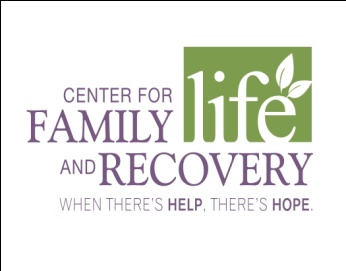 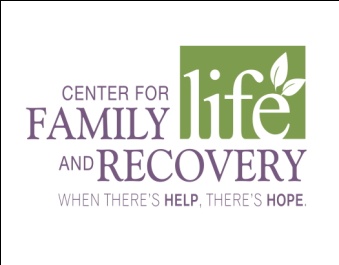 APPLICATION FOR INTERNSHIPPLEASE PRINTName: __________________________________________		Date: ____________________Address: _____________________________________________________________________________		Street				City			State		Zip CodePhone: (_____) ______________________	If you are known by another name to past employers or schools, please list name(s) here:_____________________________________________________________________________________Position Applied for: ___________________________________________________________________Date Available for work: ________________________________________________________________Internship Desired:	(  ) MSW		(  ) Bachelor		(  ) OtherHave you ever been employed or interned with us before?		(  ) Yes		(  ) NoIf yes, give dates and position held: _______________________________________________________Have you been convicted of a misdemeanor or felony in any jurisdiction?	(  ) Yes	(  ) No(Convictions may be relevant if job related, but does not disqualify applicant from employment)If yes please explain: __________________________________________________________________ EMPLOYMENT HISTORY:  Start with your most recent/present job.  Please list complete addresses.Employer: ___________________________________________ Phone Number: (___)______________Address: _____________________________________________________________________________Supervisor and Title: ___________________________________________________________________Job Title: ______________________________ Employment Dates: _____________________________Brief Summary of Job: ____________________________________________________________________________________________________________________________________________________________________________________________________________________________________________Reason for Leaving: ____________________________________________________________________Employer: ___________________________________________ Phone Number: (___)______________Address: _____________________________________________________________________________Supervisor and Title: ___________________________________________________________________Job Title: ______________________________ Employment Dates: _____________________________Brief Summary of Job:____________________________________________________________________________________________________________________________________________________________________________________________________________________________________________Reason for Leaving: ____________________________________________________________________Employer: ___________________________________________ Phone Number: (___)______________Address: _____________________________________________________________________________Supervisor and Title: ___________________________________________________________________Job Title: ______________________________ Employment Dates: _____________________________Brief Summary of Job:____________________________________________________________________________________________________________________________________________________________________________________________________________________________________________Reason for Leaving: ____________________________________________________________________Employer: ____________________________________________ Phone Number: (___)______________Address: _____________________________________________________________________________Supervisor and Title: ___________________________________________________________________Job Title: _____________________________ Employment Dates:_______________________________EMPLOYMENT HISTORY CONT’D.Brief Summary of Job: ____________________________________________________________________________________________________________________________________________________________________________________________________________________________________________Reason for Leaving: ____________________________________________________________________NOTE: We may contact the employers listed above unless you indicate you do not want us to contact. List employer you do not want contacted and reason:__________________________________________________________________________________________________________________________________________________________________________SKILLS & QUALIFICATIONS:  Summarize any special skills and qualifications gained from employment or other experiences:_______________________________________________________________________________________________________________________________________________________________________________________________________________________________________________________________

COMMENTS: Additional information (including explanation of any gaps in employment):______________________________________________________________________________________________________________________________________________________________ EDUCATIONAL BACKGROUND: High School: _________________________________________________________________________Address: ____________________________________________________________________________Did You Graduate? (  ) Yes    (  ) No	Dates Attended: ______________________________________Degree:_______________________________Current College: ______________________________________________________________________Address: ____________________________________________________________________________What year of School Attended: __________________________________________________________Degree________________________________________Previous College: ______________________________________________________________________Address: _____________________________________________________________________________Did You Graduate? (  ) Yes    (  ) No	Dates Attended: ______________________________________Degree_____________________________REFFERENCES:  	 List name, complete address, and telephone number of two personal references who are not related to you and two business reference:Personal Reference Name: __________________________________ Phone Number: (__)___________Address: _____________________________________________________________________________Years Known: ____________Personal Reference Name: __________________________________ Phone Number: (__)___________Address: _____________________________________________________________________________Years Known: ____________Business Reference Name: __________________________________ Phone Number: (__)___________Address: _____________________________________________________________________________Years Known: ____________Business Reference Name: __________________________________ Phone Number: (__)___________Address: _____________________________________________________________________________Years Known: ____________APPLICANT’S STATEMENT:  I certify the information given on this “Application for Employment” is true, correct and complete; and in the event of employment, I understand that false or misleading information given can impact on my employment status.  Also, I authorize investigation of all statements contained in this application.  The employer is an equal opportunity employer and the employer does not discriminate in employment. Signature: _____________________________________________________Date:_______________THIS APPLICATION WILL REMAIN ACTIVE FOR SIX MONTHS